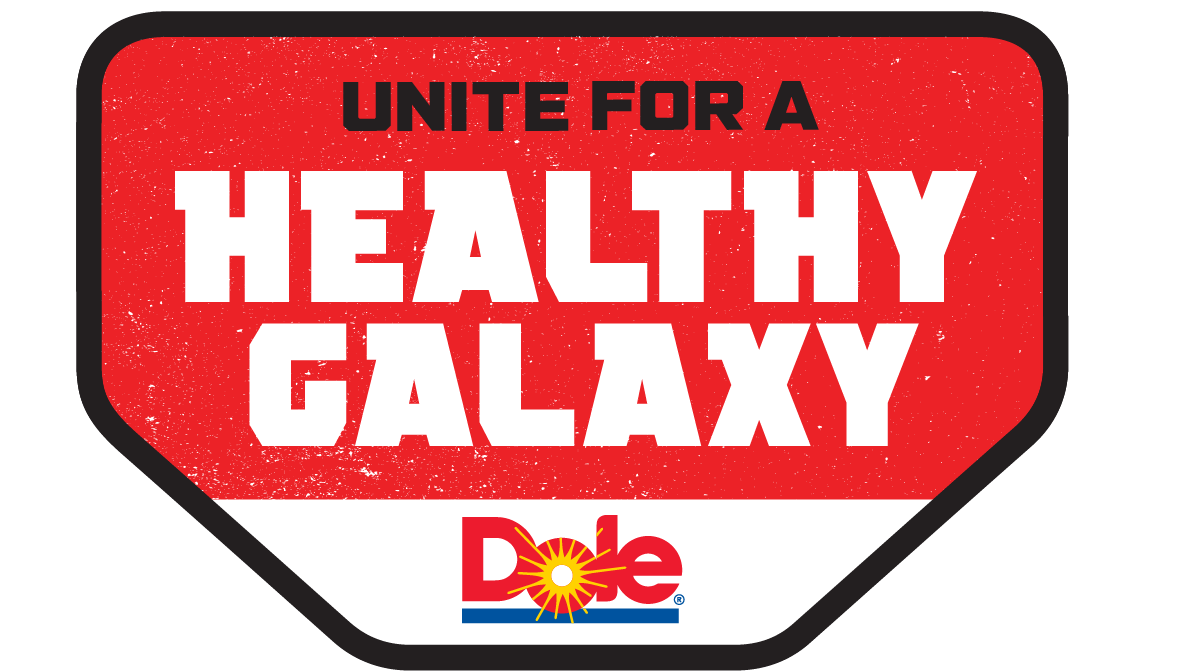 Gorilla Walker Greens(Inspired by Gorilla Walker)
A DOLE “Unite for a Healthy Galaxy” RecipePrep: 15 min.	Chill: 30 min.		Makes: 4 servingsIngredients: 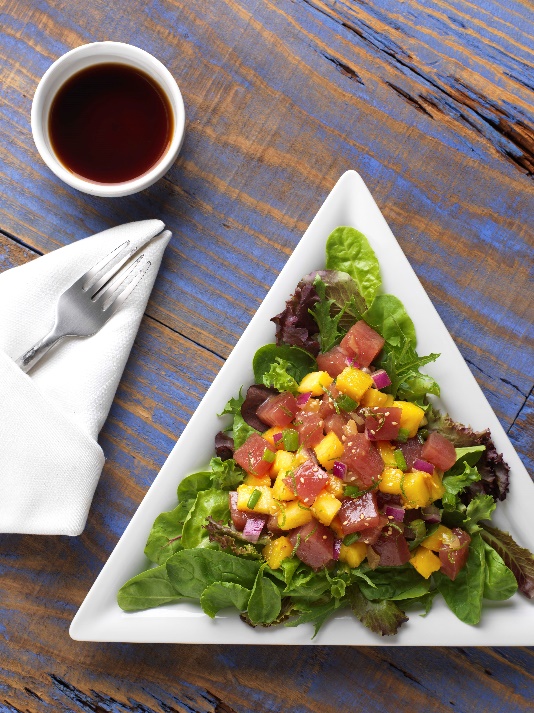 2 tablespoons DOLE® Red Onion, finely diced1/4 cup DOLE® Green Onions, chopped1/4 cup low sodium soy sauce1 teaspoon honey1 tablespoon low sodium sesame oilZest of 1 lime1 tablespoon lime juice 1 tablespoon pickled ginger, minced12 ounces sushi-grade yellowfin tuna, cut into bite size cubes2 cups DOLE® Pineapple, peeled and cut into small dice1 pkg. (5 oz.) DOLE® 50/50 Blend or Spring Mix Salad1 teaspoon sesame seedsDirections: Combine red onion, green onion, soy sauce, honey, sesame oil, lime zest, lime juice, and pickled ginger in a large bowl. Add tuna and pineapple, and carefully fold into the marinade. Cover with plastic wrap and chill 30 minutes. Serve on top of salad blend. Top with sesame seeds.